Fire Investigator 1-Assignment #2Utah Fire and Rescue AcademySituation:Use a fire that your department has responded to in the last year; that is not under current investigation or litigation.  Provide a brief synopsis of the incident and include at least five color photos that show how fire behavior affected the incident.  Describe in detail what the photos show in regards to the fire behavior (patterns, intensity, duration, movement, etc.) and answer the following questions. The page numbers below come from the text and are intended as a guide to help you through the assignment. Assignment:What role did fire chemistry and behavior have in the ignition and growth of the fire?What brought the four parts of the fire tetrahedron together to cause the fire?What was the first material ignited?What were the sources of heat energy? 59-61How was the heat transmitted throughout the fire area? 61-64What materials produced the highest heat release rates (HRR)?  65What was the physical state of the material ignited and did it go through a chemical change?Of the five classifications what should this incident be classified as? 76-77What methods were used to extinguish the fire and why?Was the fire fuel controlled or ventilation controlled? 78-79What stages of fire did this incident go through and what was the stage upon the first arriving unit? 79-83Did the fire flashover or backdraft? What other factors affected the fire development? 90-93Requirements:1.  Answer each question in essay format.  Use a word processing or other data management software program to type your answers.  Double space blocks of typed text.2.  Your answers should be grammatically correct and properly spelled.  Any technical terms used should be explained.3.  Submit the Assignment electronically with the assignment cover sheet State Skills  #4 and 5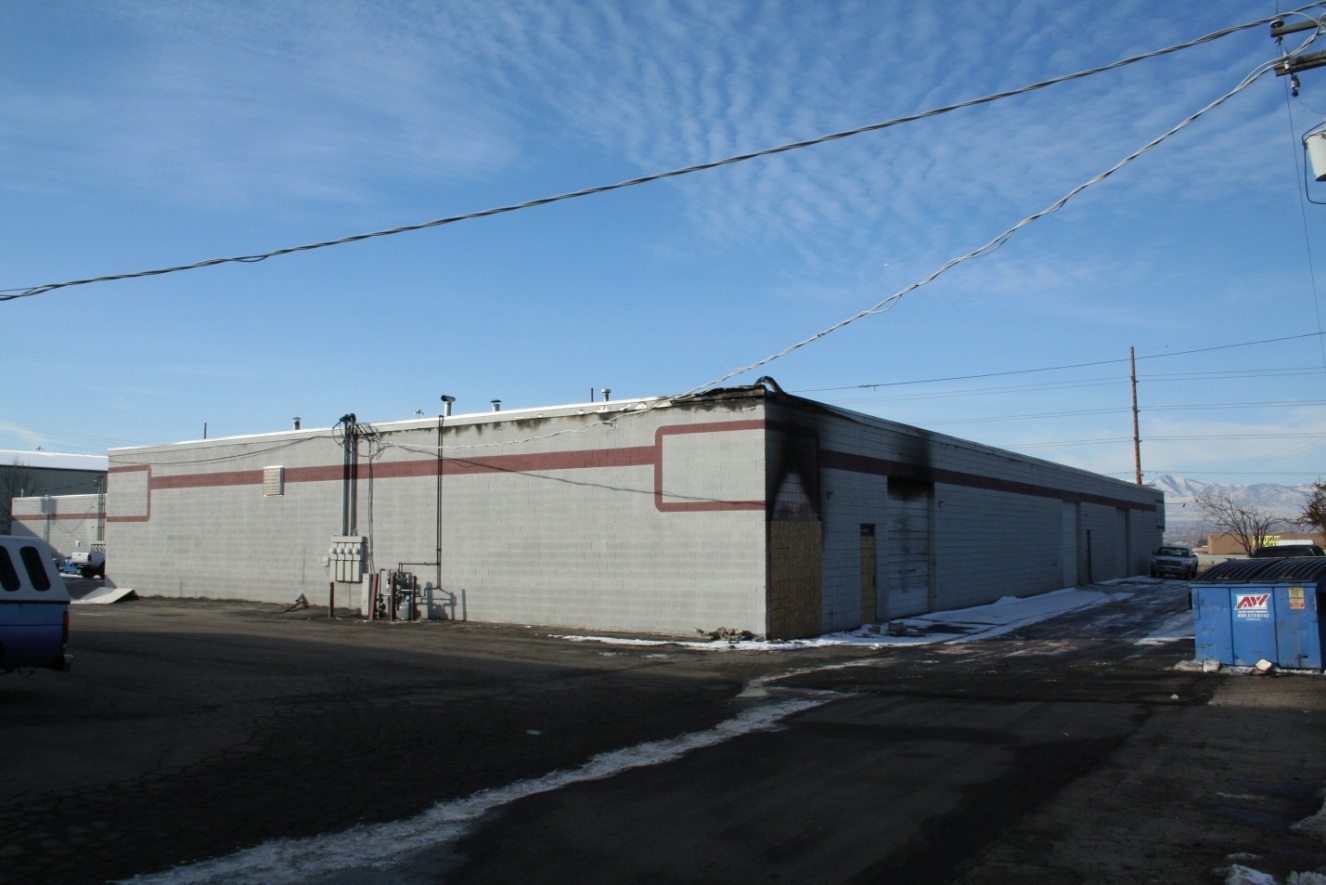 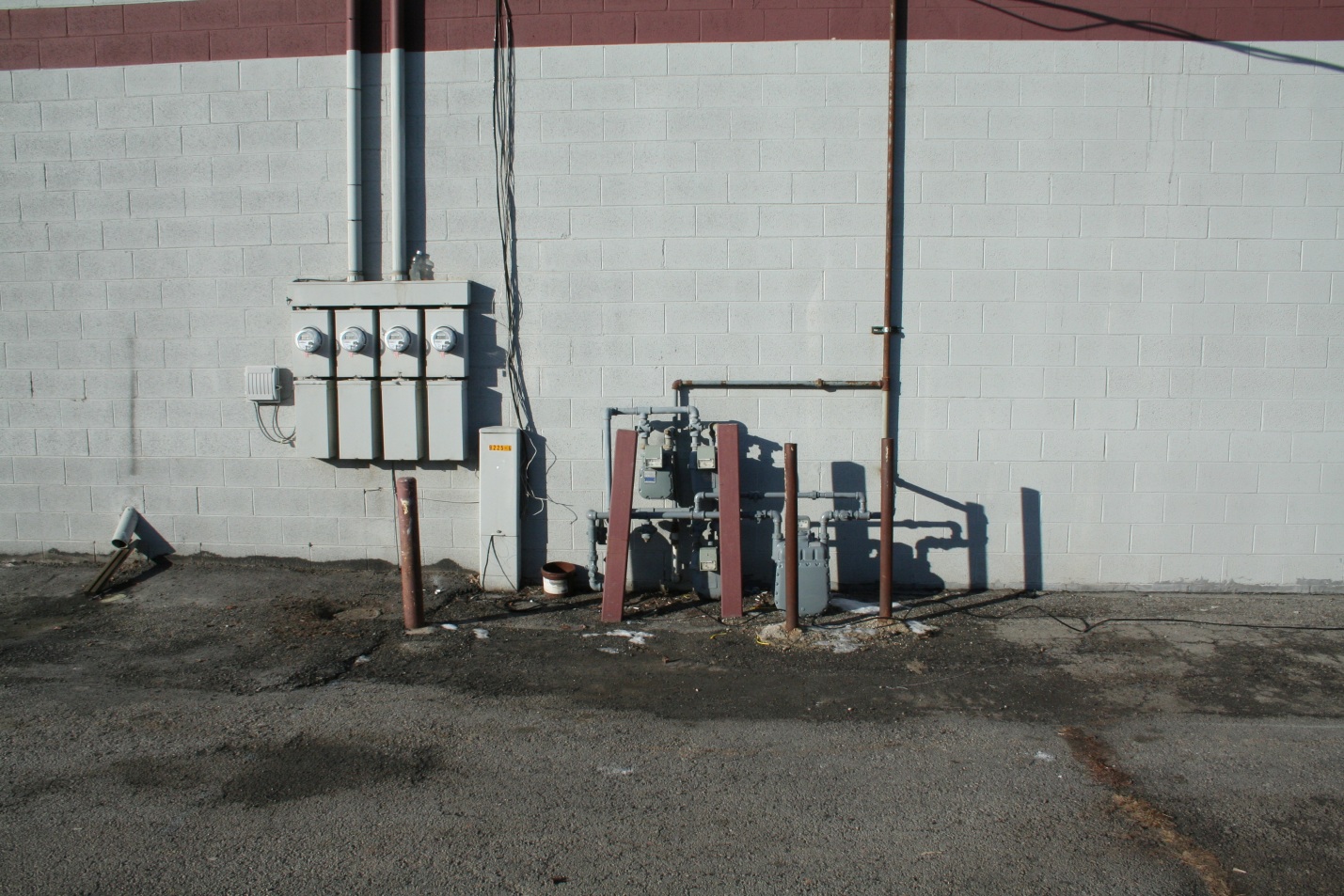 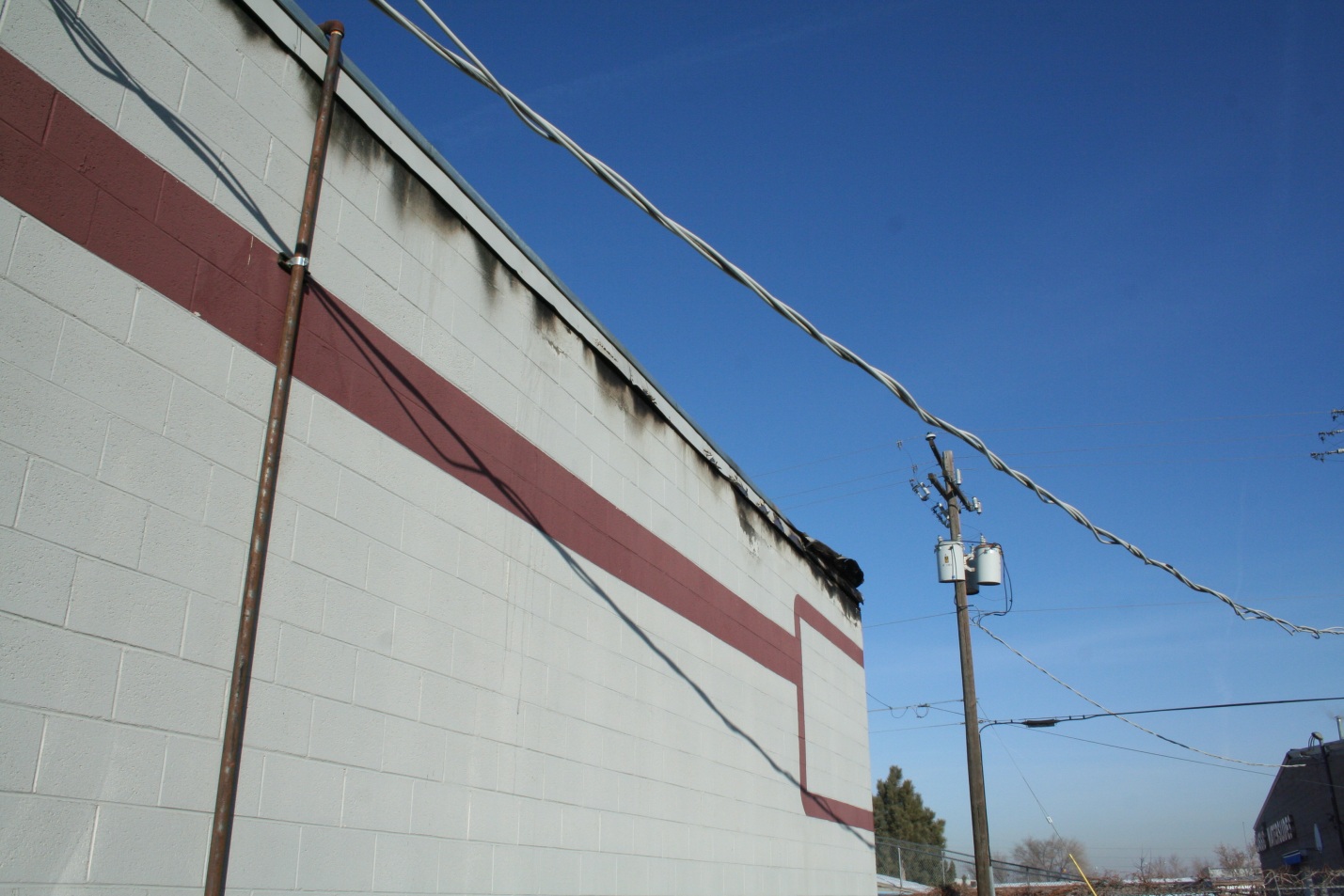 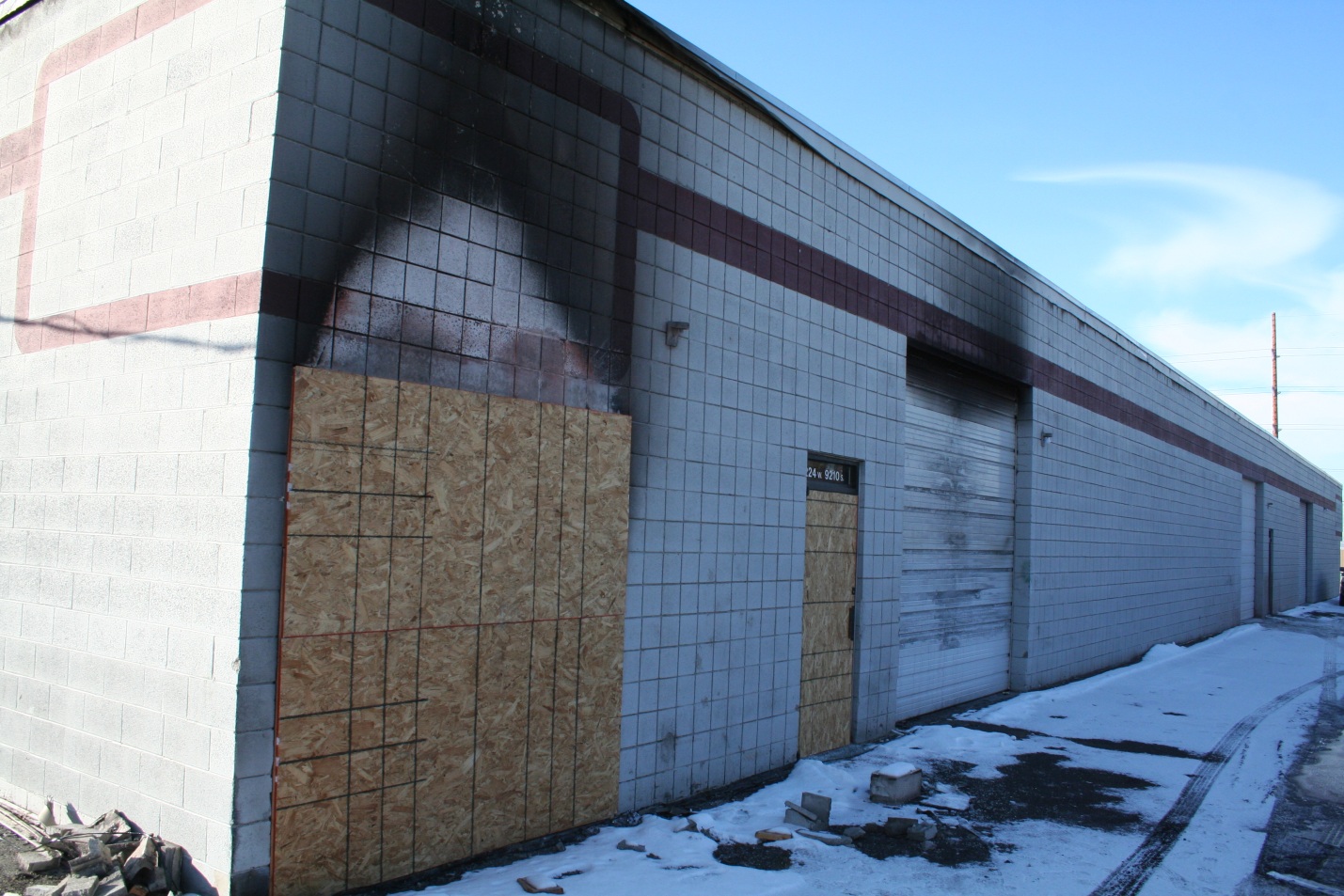 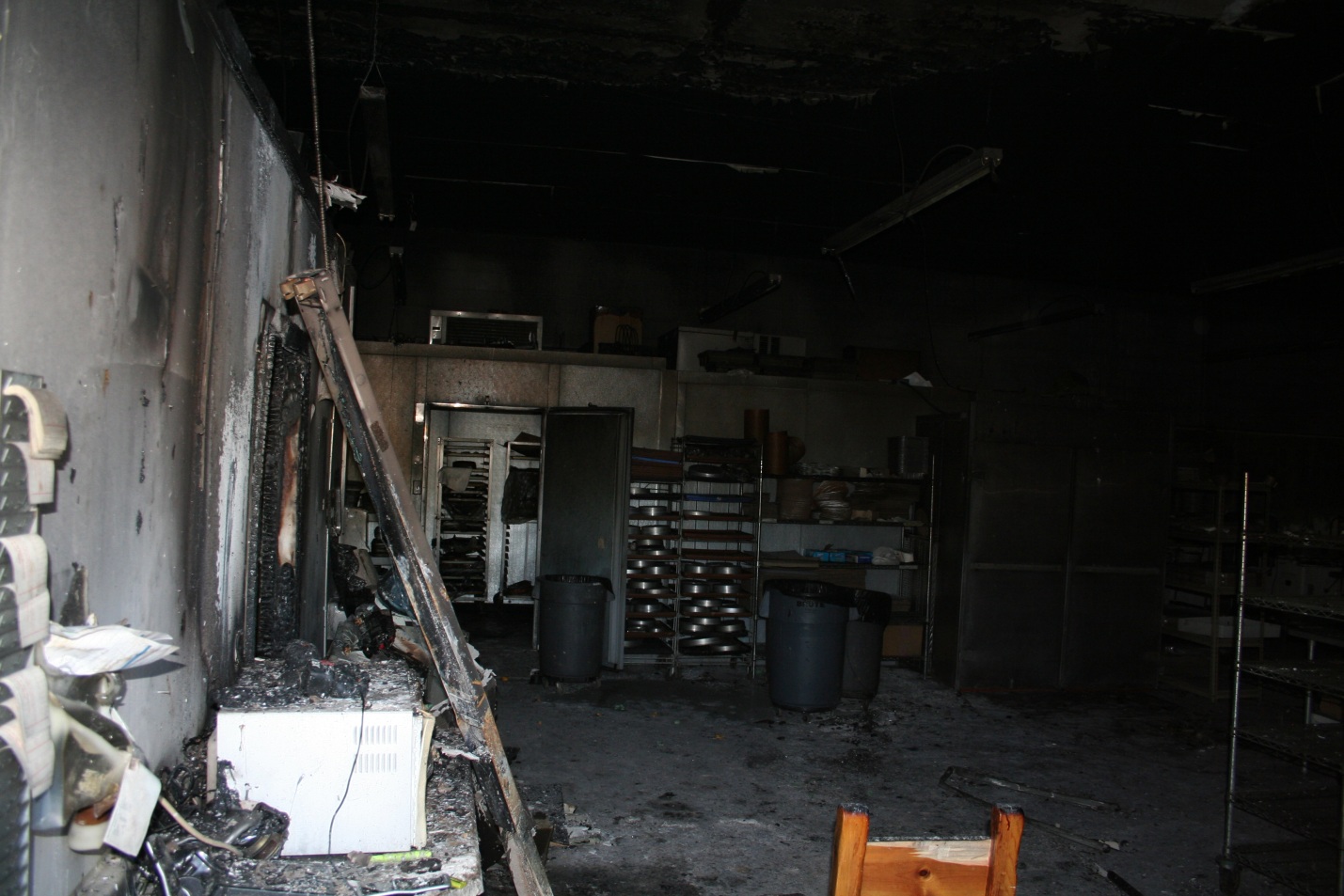 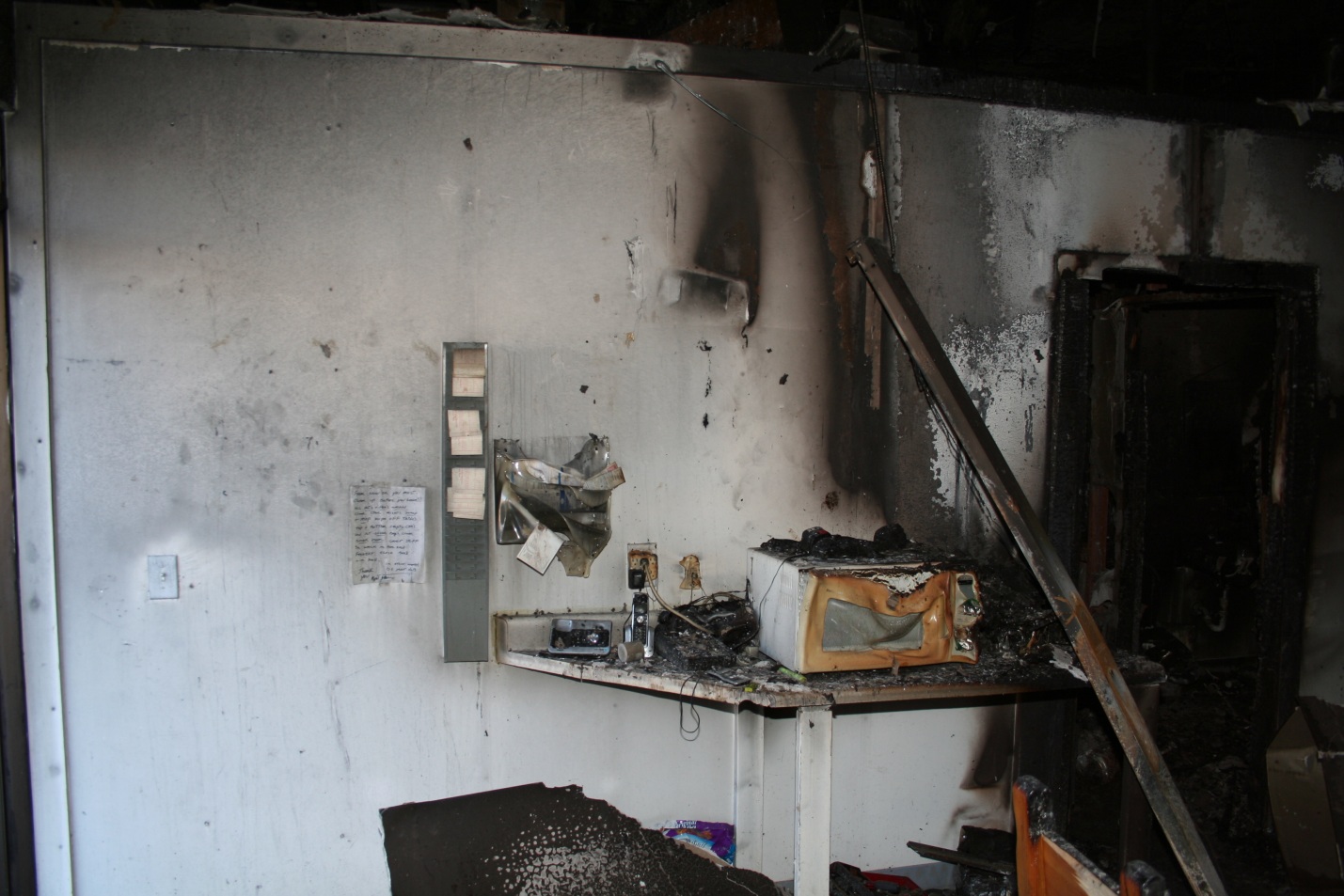 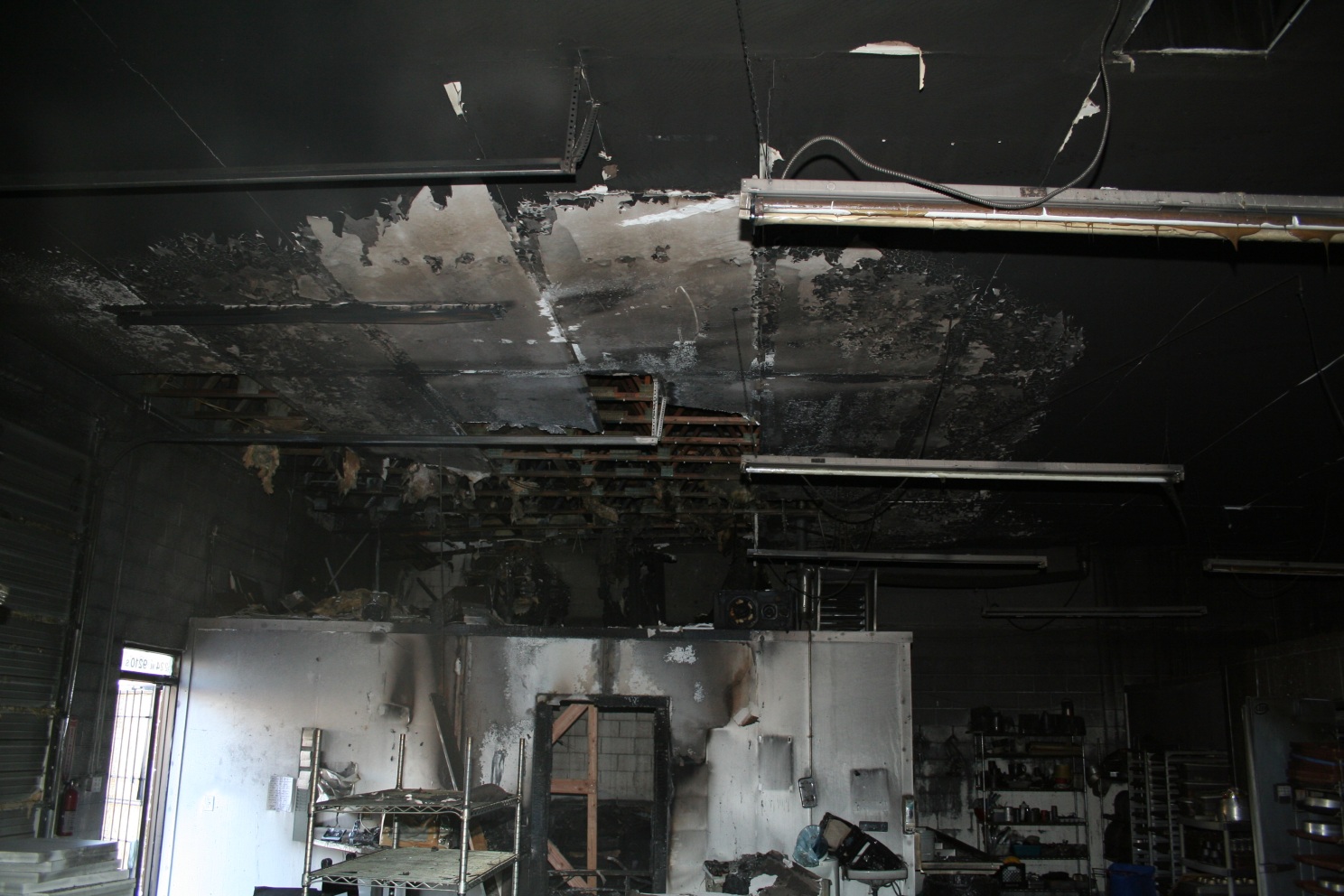 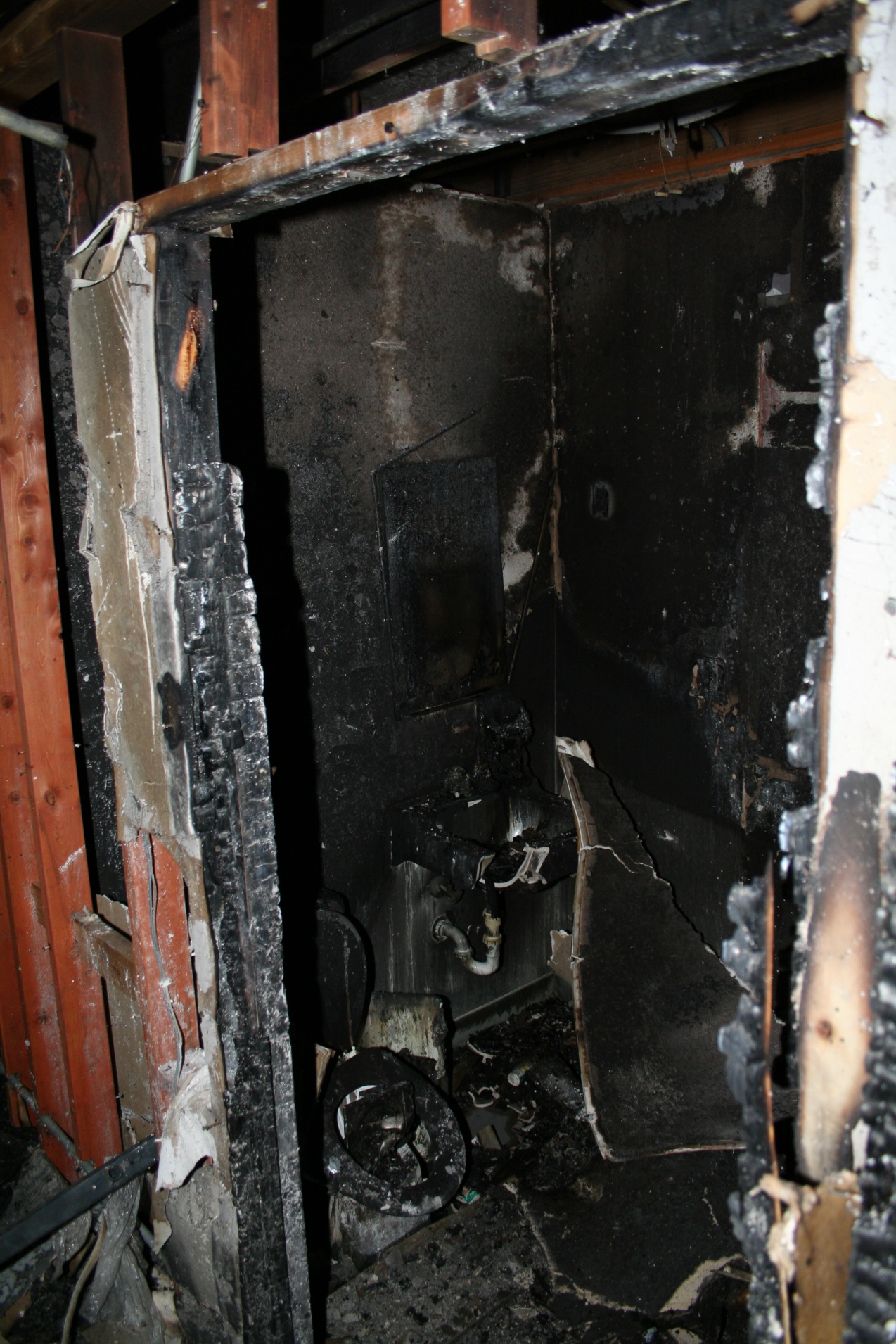 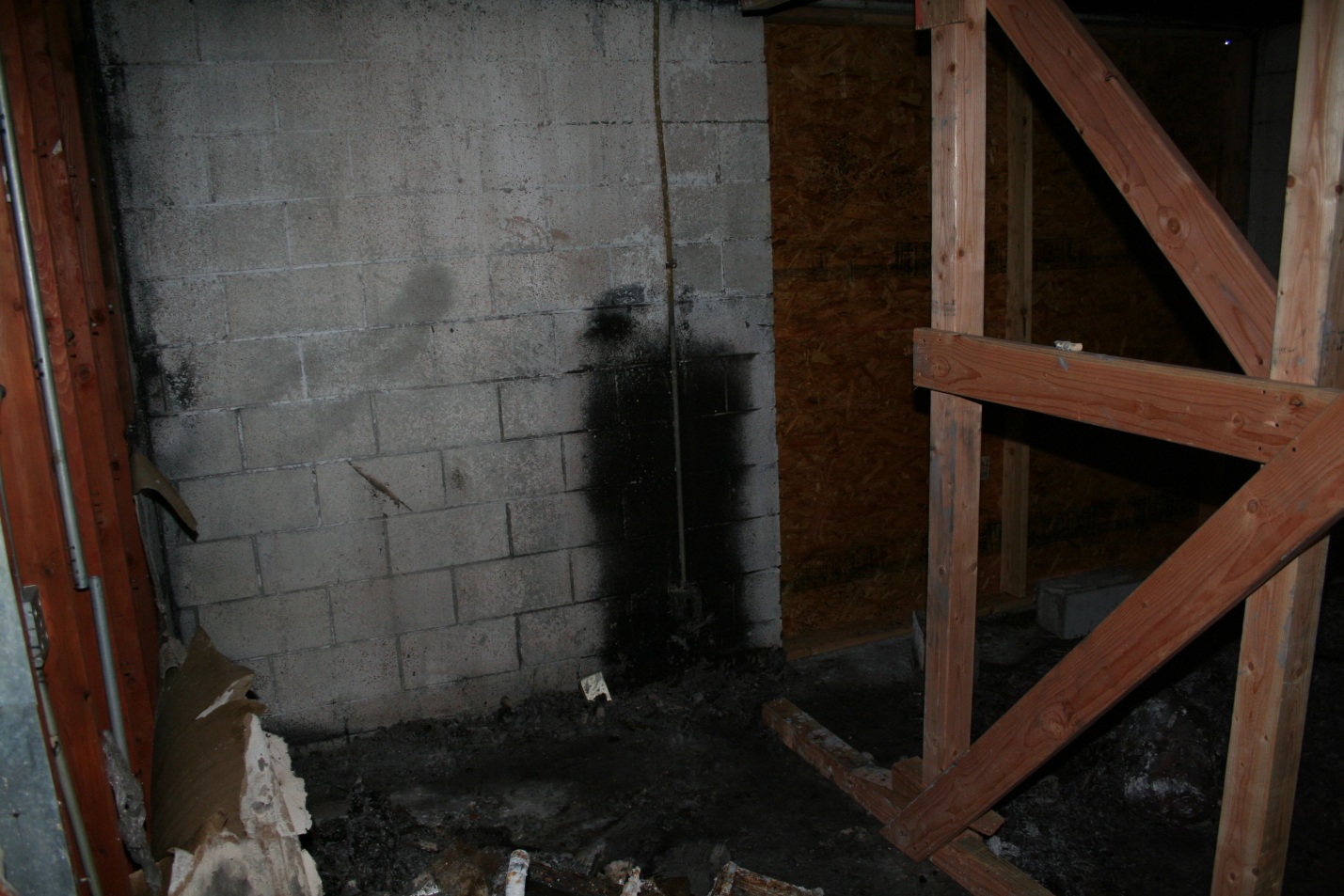 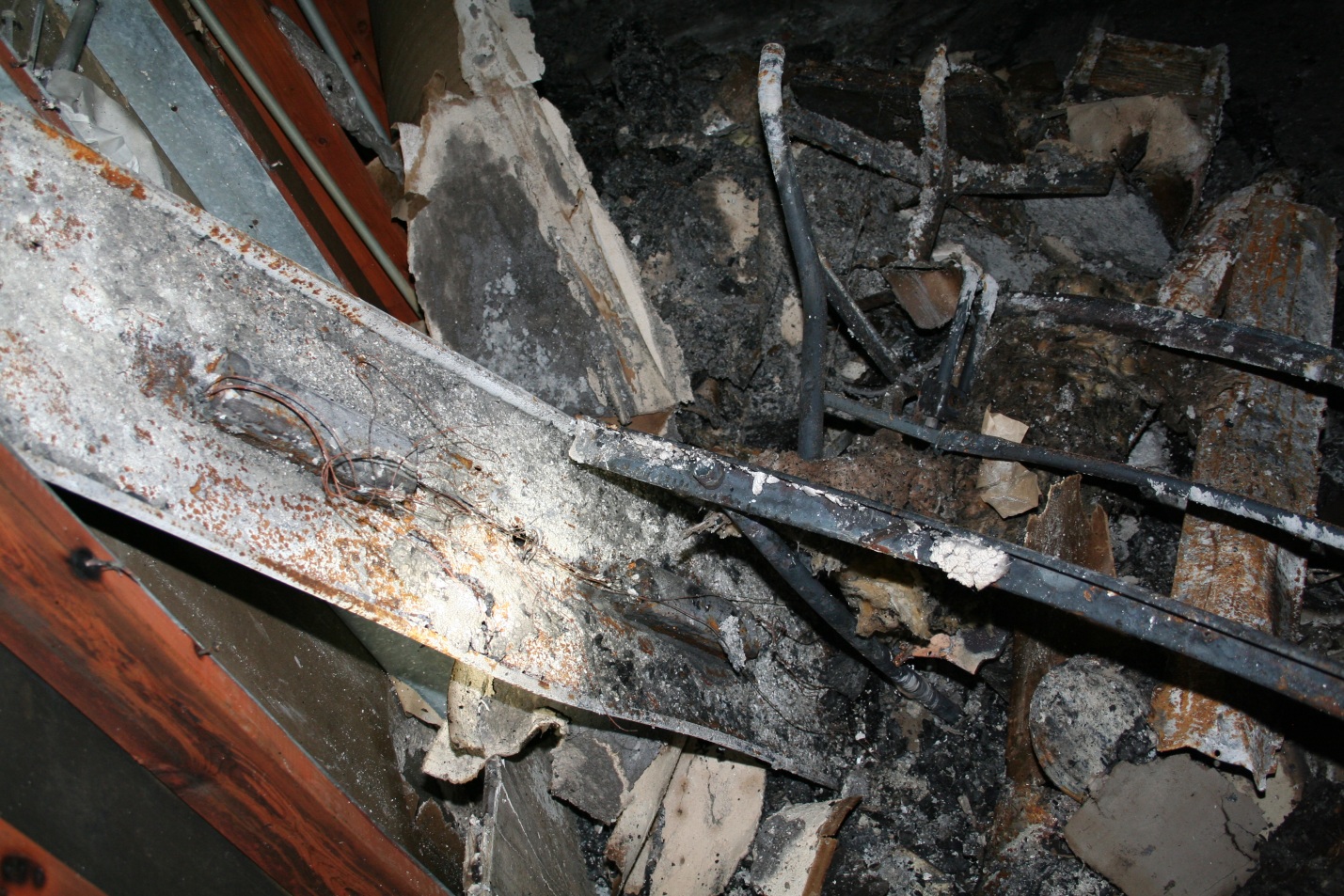 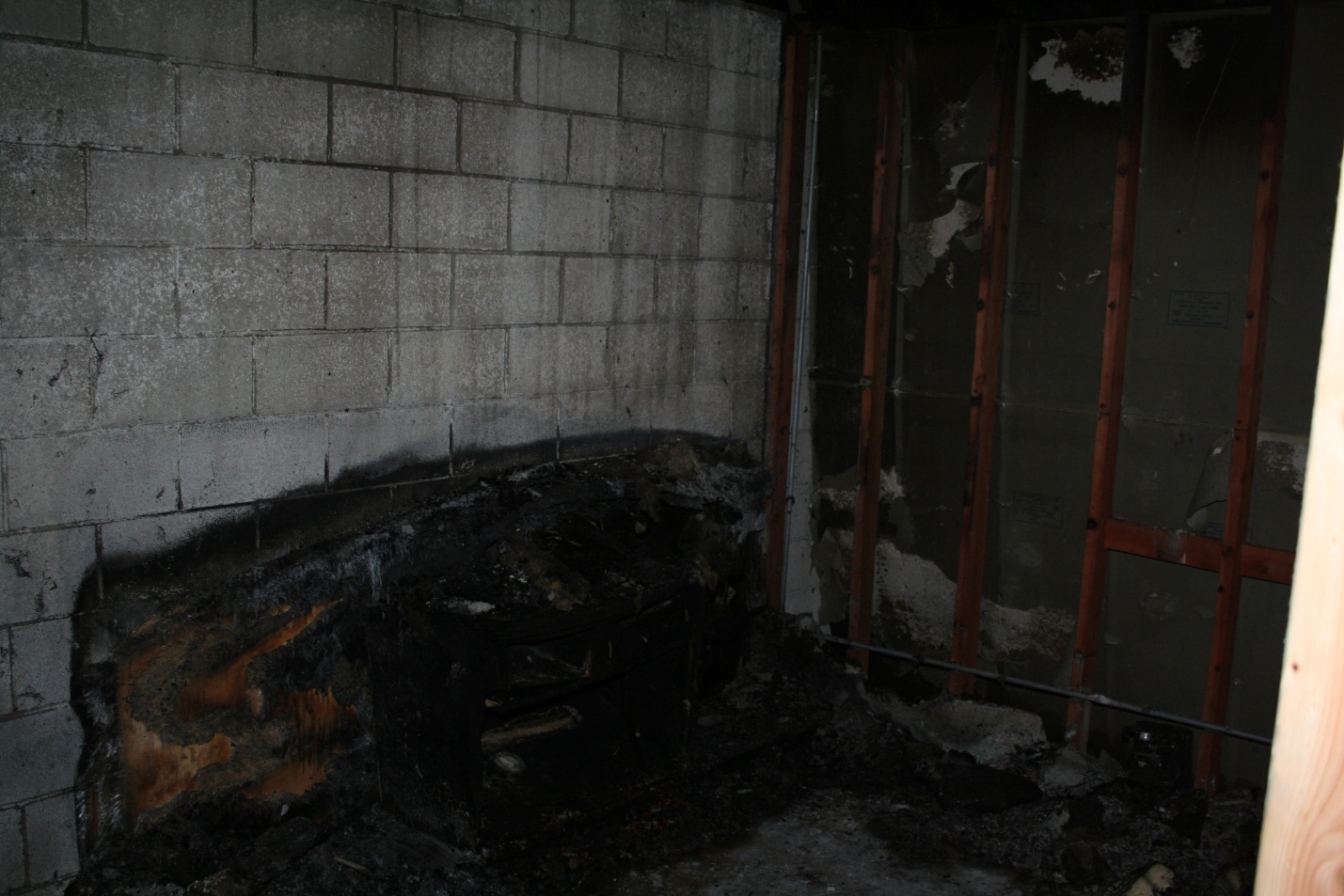 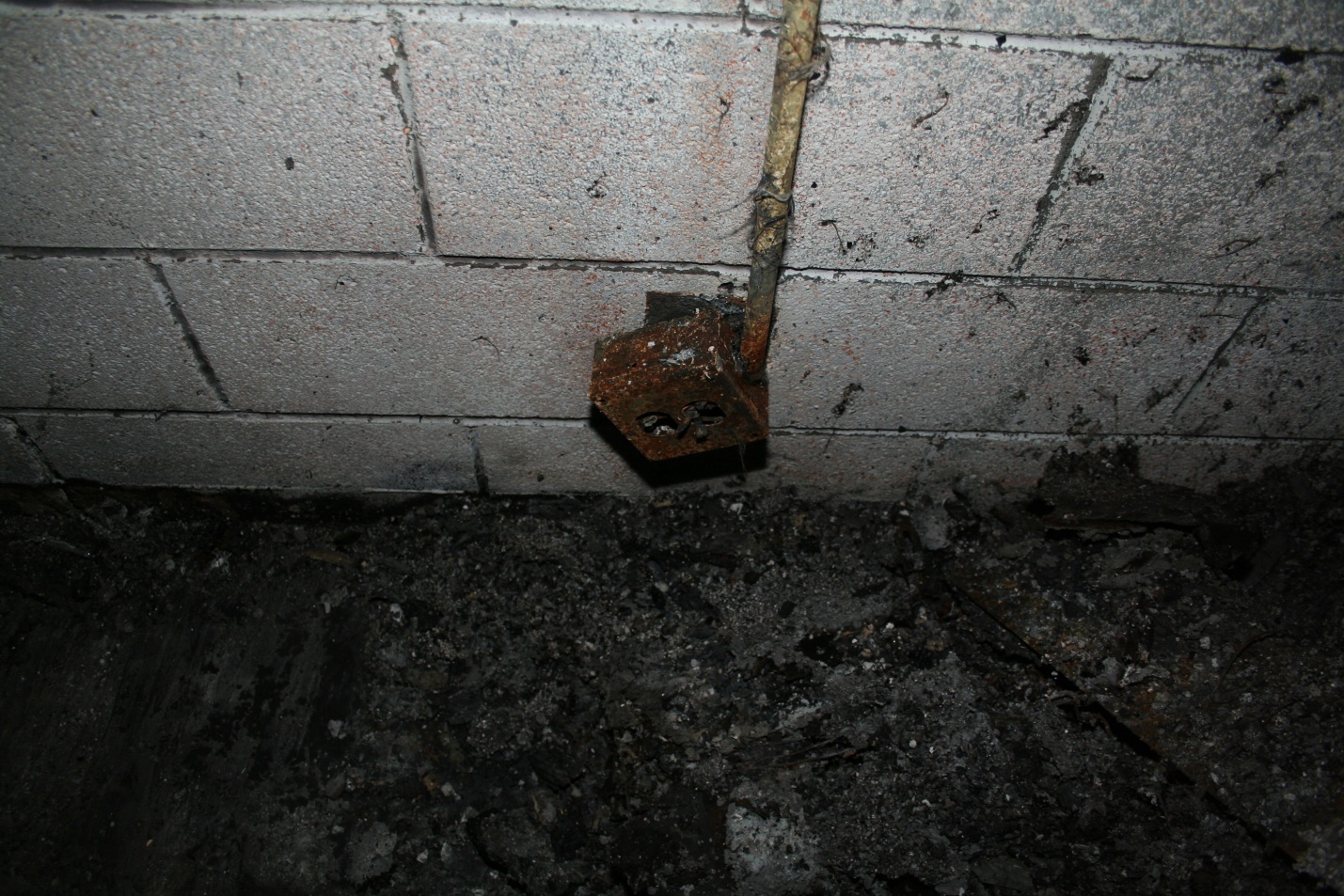 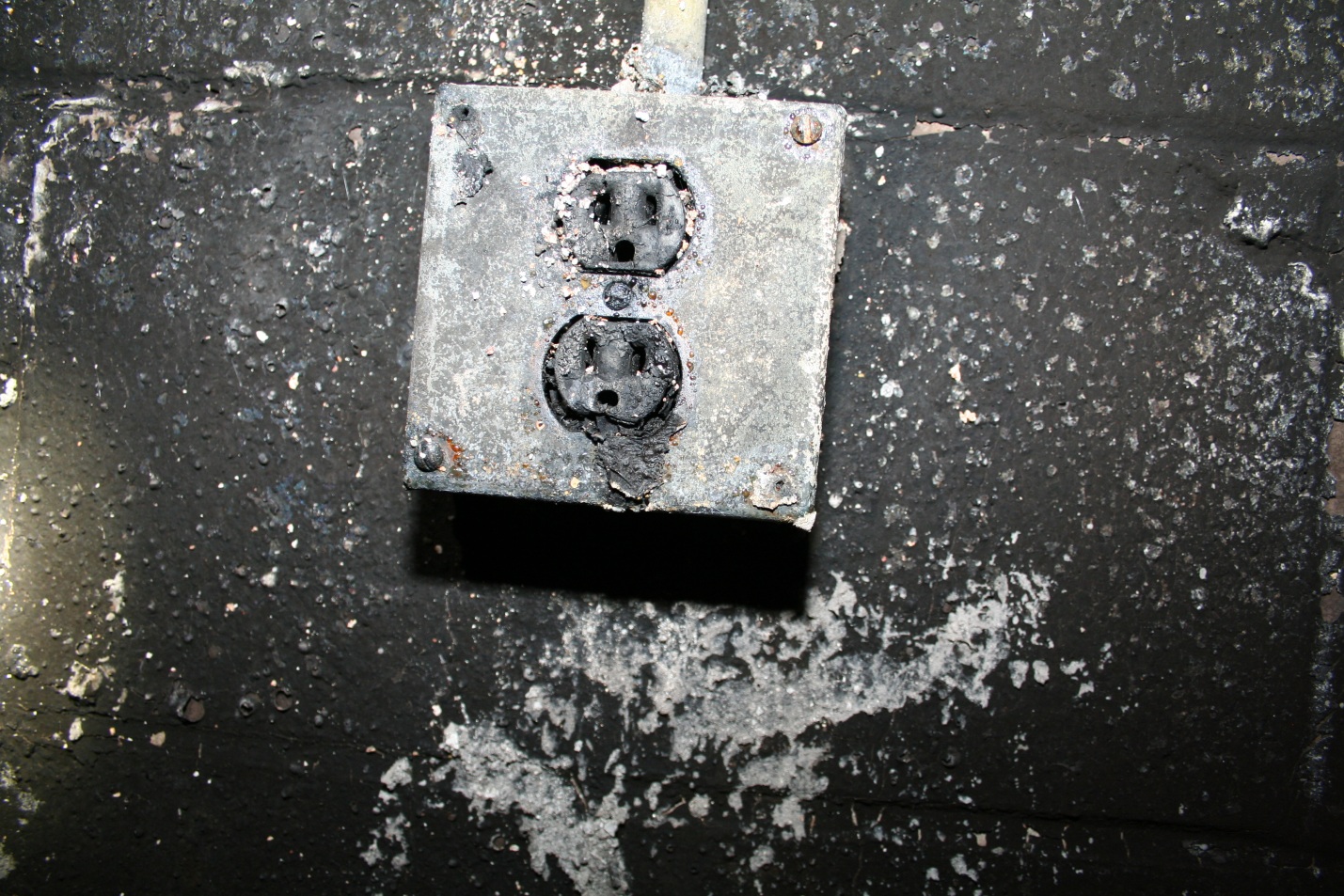 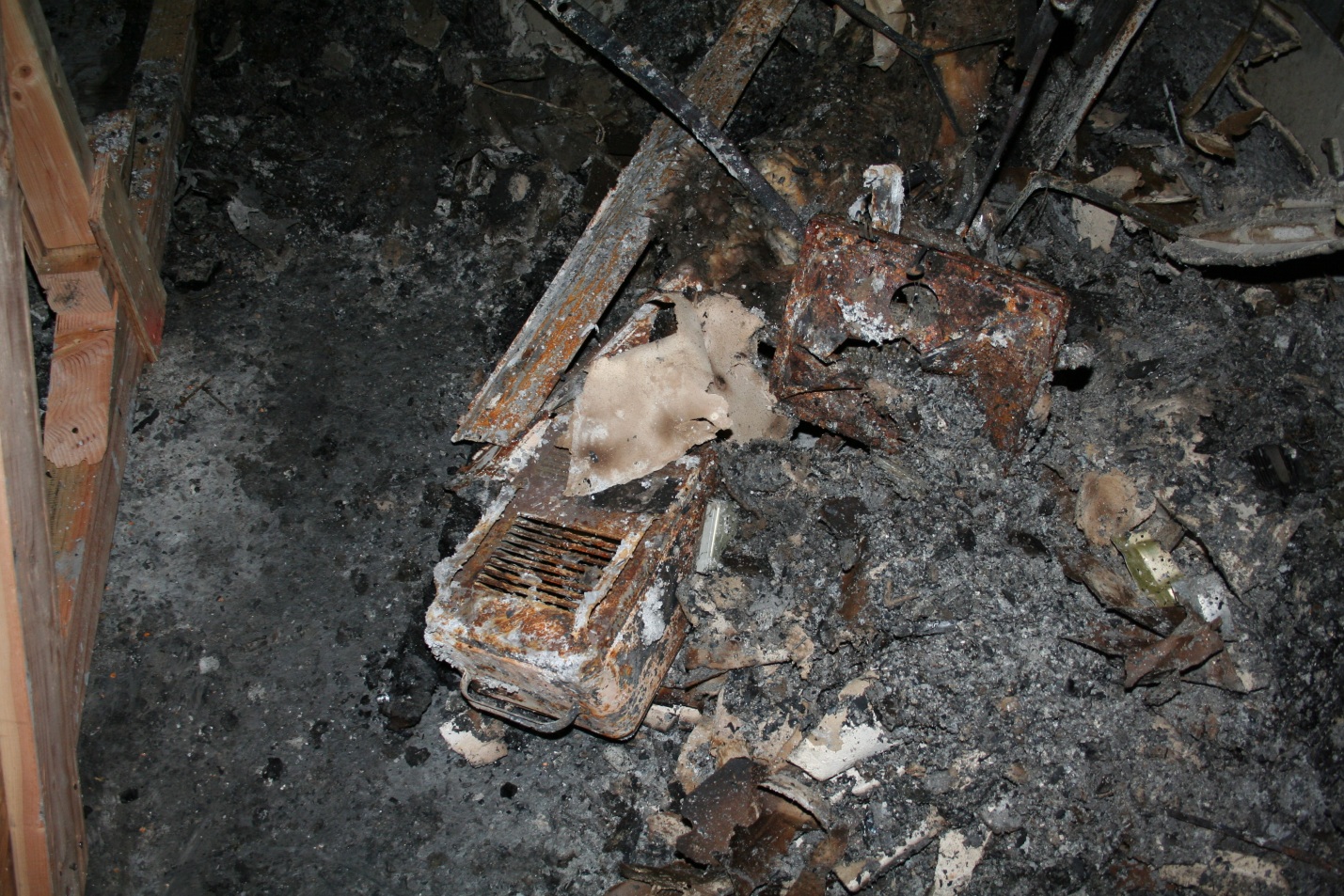 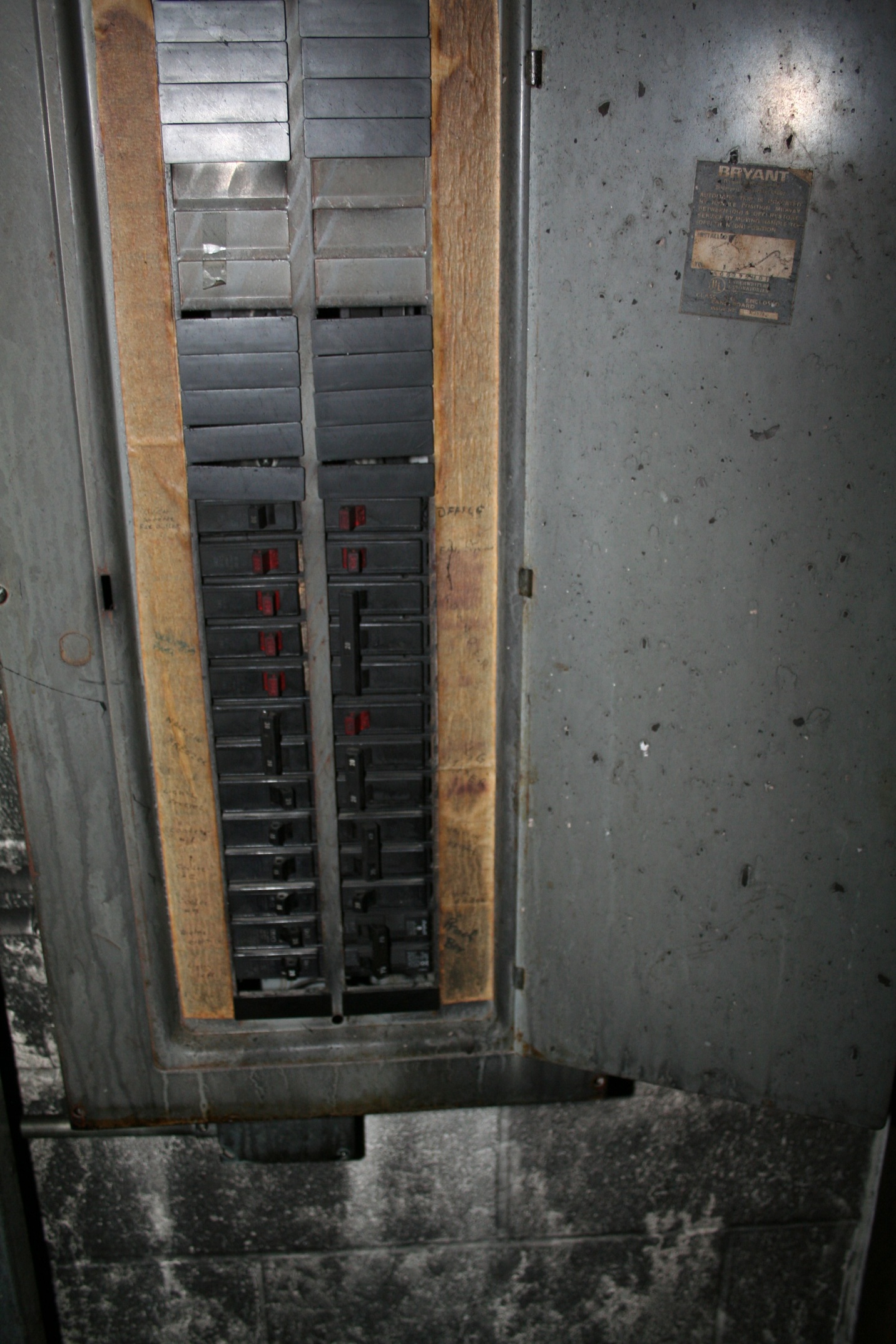 